消费必备！66个实用投诉电话2017-03-15 人民日报 公安部刑侦局就餐遭遇霸王条款，旅游碰上黑导游，网购遇到不诚信卖家，买到假药或不安全食品，被垃圾短信骚扰…遇到这些情况，怎么投诉最直接、最有效？3•15国际消费者权益日，66个投诉举报电话↓购物旅游、金融服务、交通出行…总有你能用到的！为合法权利，扩散！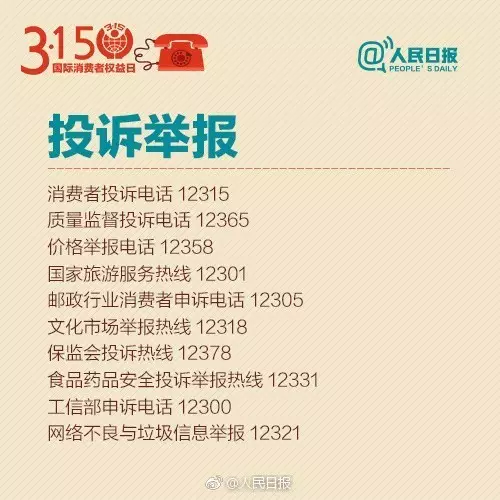 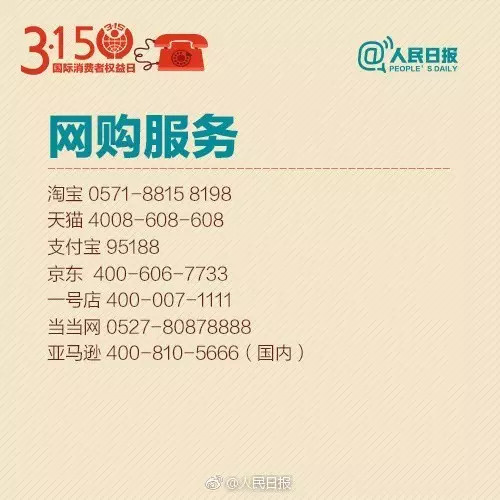 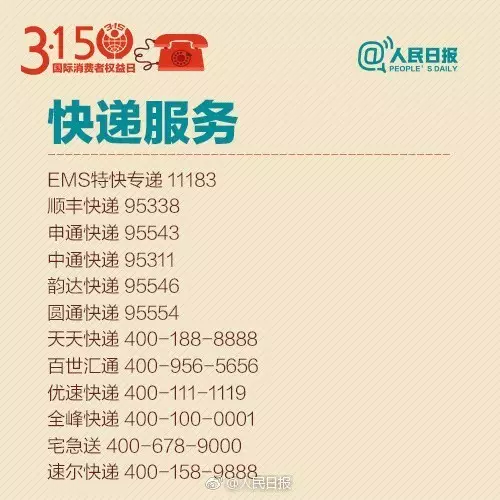 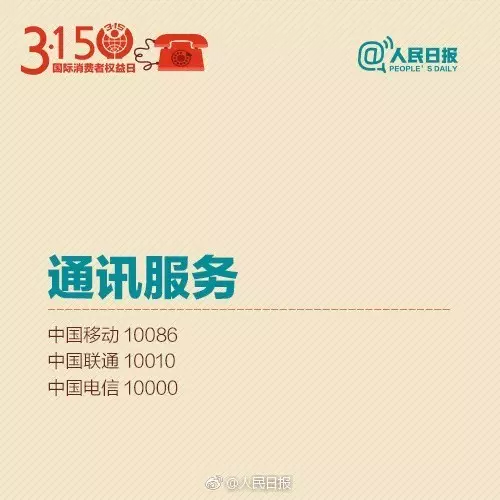 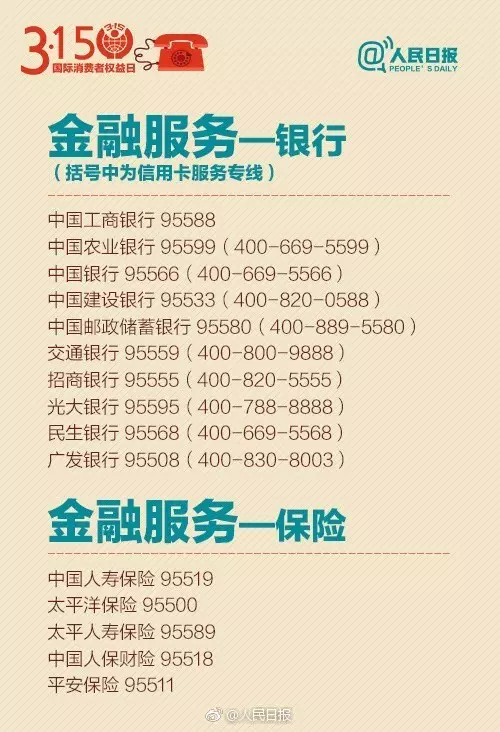 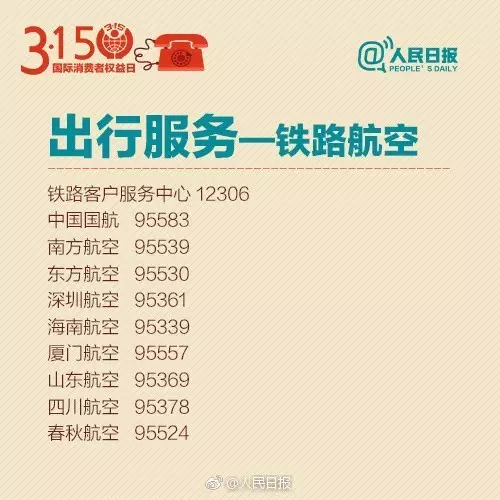 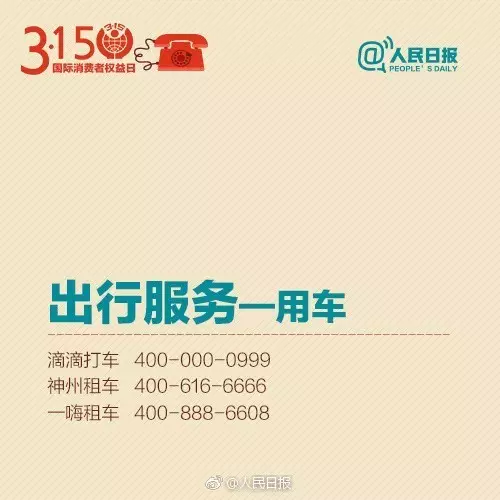 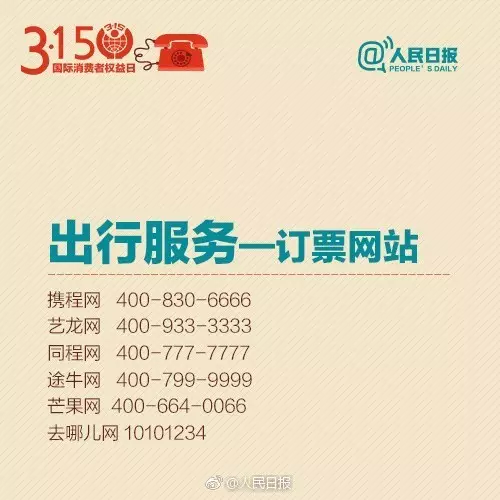 